CATATAN ATAS LAPORAN KEUANGAN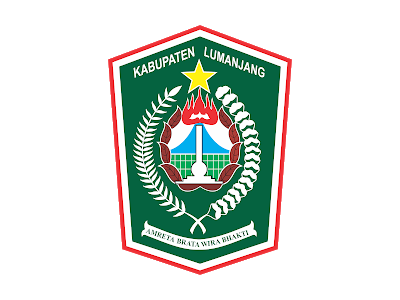 Catatan Atas Laporan Keuangan (CaLK) merupakan bagian yang tidak terpisahkan dari keseluruhan Laporan Keuangan Pemerintah Kabupaten Lumajang Tahun 2019. CaLK dimaksudkan agar laporan keuangan dapat dipahami oleh pemakai informasi laporan keuangan secara luas tidak  terbatas hanya untuk pembaca tertentu. Oleh sebab itu laporan keuangan mungkin mengandung informasi yang dapat mempunyai potensi kesalahpahaman diantara pembacanya. Untuk menghindari kesalahpahaman, laporan keuangan dilengkapi dengan catatan atas laporan keuangan yang berisi informasi untuk memudahkan pengguna dalam memahami laporan keuangan.Kesalahpahaman dapat saja disebabkan oleh persepsi dari pembaca laporan keuangan. Pembaca yang terbiasa dengan orientasi anggaran mempunyai potensi kesalahpahaman  dalam memahami konsep akuntansi akrual. Pembaca yang terbiasa dengan laporan keuangan sektor komersial cenderung melihat laporan keuangan pemerintah seperti laporan dikeuangan perusahaan. Untuk itu catatan atas laporan keuangan  manjadi sangat penting bagi pengguna laporan keuangan pemerintah. Selain itu, pengungkapan basis akuntansi dan kebijakan akuntansi yang diterapkan akan membantu pengguna laporan keuangan untuk dapat menghindari kesalahpahaman dalam membaca laporan keuangan.MAKSUD DAN TUJUAN PENYUSUNAN LAPORAN KEUANGANTujuan UmumTujuan umum laporan keuangan adalah menyajikan informasi mengenai posisi keuangan, realisasi anggaran, saldo anggaran lebih, arus kas, hasil operasi dan perubahan ekuitas yang bermanfaat bagi para pengguna dalam membuat dan mengevaluasi  keputusan mengenai alokasi sumber daya.Tujuan KhususSecara khusus tujuan pelaporan keuangan adalah untuk menyajikan informasi yang berguna untuk pengambilan keputusan dan untuk menunjukkan akuntabilitas atas sumber daya dengan:Menyediakan informasi mengenai sumber daya ekonomi, kewajiban dan ekuitas pemerintah daerah;Menyediakan informasi mengenai perubahan posisi sumber daya ekonomi, kewajiban dan ekuitas pemerintah daerah;Menyediakan informasi mengenai sumber, alokasi dan penggunaan sumber daya ekonomi;Menyediakan informasi mengenai ketaatan realisasi terhadap anggarannya;Menyediakan informasi mengenai cara pemerintah daerah mendanai aktivitasnya dan memenuhi kebutuhan kas nya.Menyediakan informasi mengenai potensi pemerintah untuk membiayai penyelenggaraan kegiatan pemerintahan; danMenyediakan informasi yang berguna untuk mengevaluasi kemampuan pemerintah daerah dalam mendanai aktivitasnya.LANDASAN HUKUM PENYUSUNAN LAPORAN KEUANGANUndang-Undang  Nomor 12  Tahun 1950   tentang   Pembentukan Daerah (Lembaran Negara Republik Indonesia Tahun 1950 Nomor 19, Tambahan Lembaran Negara Republik Indonesia Nomor  9);Undang-Undang Nomor 12 Tahun 1985 tentang Pajak Bumi dan Bangunan (Lembaran Negara Republik Indonesia Tahun 1985 Nomor 68, Tambahan Lembaran Negara Rebuplik Indonesia Nomor 3312) sebagaimana telah diubah dengan  Undang-Undang Nomor 12 Tahun 1994 Nomor 62, Tambahan Lembaran Negara Republik Indonesia Nomor 3569);Undang-Undang Nomor 18 Tahun 1997 tentang Pajak Daerah dan Retribusi Daerah (Lembaran Negara Republik Indonesia Tahun 1997 Nomor 41, Tambahan Lembaran Negara Republik Indonesia Nomor 3685) sebagaimana diubah dengan Undang-Undang Nomor 34 Tahun 2000  (Lembaran Negara Republik Indonesia Tahun 2000 Nomor 246 Tambahan Lembaran Negara Republik Indonesia Nomor 4048);Undang-Undang Nomor 21 Tahun 1997 tentang Bea Perolehan Hak Atas Tanah dan Bangunan ( Lembaran Negara Republik Indonesia Tahun 1997 Nomor 44, Tambahan Lembaran Negara Republik Indonesia Nomor 3688);Undang-Undang Nomor 28 Tahun 1999 tentang Penyelenggaraan Negara yang bersih dan Bebas dari Korupsi, Kolusi dan Nepotisme (Lembaran Negara Rebublik Indonesia Tahun 1999 Nomor 75, Tambahan Lembaran Negara Republik Indonesia Nomor 3851);Undang-Undang Nomor 17 Tahun 2003 tentang Keuangan Negara (Lembaran Negara Republik Indonesia Tahun 2003 Nomor 47, Tambahan Lembaran Negara Republik Indonesia Nomor 4286);Undang-Undang Nomor 1 Tahun 2004 tentang Perbendaharaan Negara (Lembaran Negara Republik Indonesia Tahun 2004  Nomor 5, Tambahan Lembaran Negara Republik Indonesia Nomor 4355);Undang-Undang Nomor 10 Tahun 2004 tentang Pembentukan Peraturan Perundang-undangan (Lembaran Negara Republik Indonesia Tahun 2004 Nomor 53, Tambahan Lembaran Negara Republik Indonesia Nomor 4389);Undang-Undang Nomor 15 Tahun 2004 tentang Pemeriksaan Pengelolaan   dan  Tanggung   Jawab   Keuangan   Negara   (Lembaran Negara Republik Indonesia Tahun 2004 Nomor 66, Tambahan Lembaran Negara Republik Indonesia Nomor 4400);Undang-Undang Nomor 25 Tahun 2004 tentang Sistem Perencanaan Pembangunan Nasional (Lembaran Negara Republik Indonesia Tahun 2004 Nomor 104, Tambahan Lembaran Negara Republik Indonesia Nomor 4421);Undang-Undang Nomor 33 Tahun 2004 tentang Perimbangan Keuangan Antara Pemerintah Pusat dan Pemerintah Daerah (Lembaran Negara Republik Indonesia Tahun 2004 Nomor 126, Tambahan Lembaran Negara Republik Indonesia Nomor 4438);Undang-Undang Nomor 23 Tahun 2014 tentang Pemerintahan Daerah (Lembaran Negara Republik Indonesia Tahun 2014 Nomor 244, Tambahan Lembaran Negara Republik Indonesia Nomor 5587);Peraturan Pemerintah Nomor 20 Tahun 2001 tentang Pembinaan dan Pengawasan atas Penyelenggaraan Pemerintahan Daerah (Lembaran Negara Republik Indonesia Tahun 2001 Nomor 41, Tambahan Lembaran Negara Republik Indonesia Nomor 4090);Peraturan Pemerintah Nomor 65 Tahun 2001 tentang Pajak Daerah (Lembaran Negara Republik Indonesia Tahun 2001 Nomor 118, Tambahan Lembaran Negara Republik Indonesia Nomor 4138);Peraturan Pemerintah Nomor 66 Tahun 2001 tentang Retribusi Daerah (Lembaran Negara Republik Indonesia Tahun 2001 Nomor 119, Tambahan Lembaran Negara Republik Indonesia Nomor 4139);Peraturan Pemerintah Nomor 24 Tahun 2004 tentang Kedudukan Protokoler dan Keuangan Pimpinan dan Anggota Dewan Perwakilan Rakyat Daerah (Lembaran Negara Republik Indonesia Tahun 2004 Nomor 90, Tambahan Lembaran Negara Republik Indonesia Nomor 4416) sebagaimana telah diubah dengan Peraturan Pemerintah Nomor 37 Tahun 2005 tentang Perubahan atas Peraturan Pemerintah Nomor 24 Tahun 2004 tentang Kedudukan Protokoler dan Keuangan Pimpinan dan Anggota Dewan Perwakilan Rakyat Daerah (Lembaran Negara Republik Indonesia Tahun 2005 Nomor 94, Tambahan Lembaran Negara Republik Indonesia Nomor 4540);Peraturan Pemerintah Nomor 23 Tahun 2005 Sebagaimana telah diubah dengan Peraturan Pemerintah Nomor 74 Tahun 2012 tentang Perubahan Atas Peraturan Pemerintah Nomor 23 Tahun 2005  tentang Pengelolaan Keuangan Badan Layanan Umum (Lembaran Negara Republik Indonesia Tahun 2012 Nomor 171, Tambahan Lembaran Negara Republik Indonesia Nomor 5340);Peraturan Pemerintah Nomor 54 Tahun 2005 tentang Pinjaman Daerah (Lembaran Negara Republik Indonesia Tahun 2005 Nomor 136, Tambahan Lembaran Negara Republik Indonesia Nomor 4574);Peraturan Pemerintah Nomor 55 Tahun 2005 tentang Dana Perimbangan (Lembaran Negara Republik Indonesia Tahun 2005 Nomor 137, Tambahan Lembaran Negara Republik Indonesia Nomor 4575);Peraturan Pemerintah Nomor 56 Tahun 2005 tentang Sistem Informasi Keuangan Daerah (Lembaran Negara Republik Indonesia Tahun 2005 Nomor 138, Tambahan Lembaran Negara Republik Indonesia Nomor 4576);Peraturan Pemerintah Nomor 57 Tahun 2005 tentang Hibah (Lembaran Negara Republik Indonesia Tahun 2005 Nomor 139, Tambahan Lembaran Negara Republik Indonesia Nomor 4577);Peraturan Pemerintah Nomor 58 Tahun 2005 tentang Pengelolaan Keuangan Daerah (Lembaran Negara Republik Indonesia Tahun 2005 Nomor 140, Tambahan Lembaran Negara Republik Indonesia Nomor 4578);Peraturan Pemerintah Nomor 65 Tahun 2005 tentang Pedoman Penyusunan dan Penerapan Standar Pelayanan Minimal (Lembaran Negara Republik Indonesia Tahun 2005 Nomor 150, Tambahan Lembaran Negara Republik Indonesia Nomor 4585);Peraturan Pemerintah Nomor 8 Tahun 2006 tentang Pelaporan Keuangan dan Kinerja Instansi Pemerintah (Lembaran Negara Republik Indonesia Tahun 2006 Nomor 25, Tambahan Lembaran Negara Republik Indonesia Nomor 4614);Peraturan Pemerintah Nomor 39 Tahun 2007 tentang Pengelolaan Keuangan Negara/Daerah (Lembaran Negara Republik Indonesia Tahun 2007 Nomor 83);Peraturan Pemerintah Nomor 71 Tahun 2010 Tentang Standar Akuntansi Pemerintahan (Lembaran Negara Republik Indonesia Tahun 2010 Nomor 123, Tambahan Lembaran Negara Republik Indonesia Nomor 5165);Peraturan Pemerintah Nomor 27 Tahun 2014 tentang Pengelolaan Barang Milik Negara/Daerah (Lembaran Negara Republik Indonesia Tahun 2014 Nomor 92, Tambahan Lembaran Negara Republik Indonesia Nomor 5533);Peraturan Menteri Dalam Negeri Nomor  13 Tahun 2006 tentang Pedoman Pengelolaan Keuangan Daerah sebagaimana telah diubah terakhir dengan Peraturan Menteri Dalam Negeri Nomor 21 Tahun 2011 tentang Perubahan Kedua Atas Peraturan Menteri Dalam Negeri Nomor 13 Tahun 2006 tentang Pedoman Pengelolaan Keuangan Daerah;Peraturan Menteri Dalam Negeri Nomor  17 Tahun 2007 tentang Pedoman Pengelolaan Barang Milik Daerah;Peraturan Menteri Dalam Negeri Nomor 61 Tahun 2013 Tentang Penerapan Standar Akuntansi Pemerintahan Berbasis Akrual Pada Pemerintah Daerah (Berita Negara Republik Indonesia Tahun 2013 Nomor 1425);Peraturan Daerah  Kabupaten Lumajang Nomor  07  Tahun 2007 Tentang Pokok-pokok Pengelolaan Keuangan Daerah;Peraturan Daerah Kabupaten Lumajang Nomor 86 Tahun 2016 tentang Kedudukan, Susunan Organisasi, Uraian Tugas dan Fungsi Serta tata Kerja Kecamatan dan Kelurahan;Peraturan Daerah Kabupaten Lumajang Nomor 19 Tahun 2018 tentang Anggaran Pendapatan dan Belanja Daerah Tahun Anggaran 2019;Peraturan Bupati Lumajang Nomor 72 Tahun 2014 tentang Kebijakan Akuntansi;Peraturan Bupati Lumajang Nomor 73  Tahun 2014 tentang Sistem Akuntansi Pemerintah Daerah; danPeraturan Bupati Lumajang Nomor 74 Tahun 2014 tentang Bagan Akun Standar.Peraturan Daerah Kabupaten Lumajang Nomor 8 Tahun 2019 tentang Perubahan Anggaran Pendapatan dan Belanja Daerah Tahun Anggaran 2019;Peraturan Bupati Lumajang Nomor 16 Tahun 2019 tentang Perubahan Atas Peraturan Bupati Lumajang Nomor 70 Tahun 2018 tentang Anggaran Pendapatan dan Belanja Daerah Tahun Anggaran 2019Peraturan Bupati Lumajang Nomor 68 Tahun 2019 tentang Penjabaran Perubahan Anggaran Pendapatan dan Belanja Daerah Tahun Anggaran 2019.SISTEMATIKACaLK berisi penjelasan atau daftar-daftar terinci atau analisis atas suatu pos yang disajikan di dalam laporan realisasi anggaran, neraca dan laporan arus kas. CaLK juga menyajikan informasi yang diharuskan dan dianjurkan oleh Pernyataan Standar Akuntansi Pemerintahan (PSAP) serta pengungkapan-pengungkapan lainnya yang diperlukan untuk penyajian yang wajar atas laporan keuangan.Sistematika Catatan atas Laporan Keuangan sebagai berikut :2.1.	IKHTISAR REALISASI PENCAPAIAN TARGET KINERJA KEUANGAN SKPDIkhtisar pencapaian kinerja keuangan Kecamatan Yosowilangun Tahun 2019 sebagai berikut.BELANJA DAERAHBelanja merupakan pengeluaran oleh Bendahara Umum Daerah yang mengurangi ekuitas dana lancar dalam periode tahun angaran yang bersangkutan yang tidak akan diperoleh pembayarannya kembali oleh pemerintah daerah. Anggaran belanja daerah yang dikelola oleh Kecamatan Yosowilangun meliputi belanja tidak langsung dan belanja langsung. Belanja tidak langsung meliputi belanja gaji dan tunjangan pegawai. Sedangkan belanja langsung meliputi belanja yang berkaitan dengan pelaksanaan program dan kegiatan. Ikhtisar pencapaian kinerja pengeluaran belanja tahun 2019 sebagaimana tabel berikut :Tabel 2.1. Ikhtisar Pencapaian Kinerja Keuangan – Belanja Tahun 2019Perbandingan realisasi jenis belanja selama 5 (lima) tahun terakhir sebagaimana Tabel berikut :Tabel 2.2. Perkembangan Realisasi Belanja Operasi Tahun 2015 - 2019Kenaikan dan penurunan persentase belanja operasional dipengaruhi oleh belanja pegawai (gaji ASN) dan belanja modal konstruksi serta kenaikan standar harga barang.REALISASI PENCAPAIAN TARGET KINERJA PROGRAMRealisasi  kinerja  berdasarkan program dan kegiatan pada tahun 2019 sebagai berikut :POSISI KEUANGANPosisi keuangan sebagaimana tercermin di neraca daerah terdiri atas aset, kewajiban dan ekuitas dana. Aset merupakan sumber daya ekonomi yang dikuasai dan/atau dimiliki oleh pemerintah sebagai akibat dari peristiwa masa lalu dan dari mana manfaat ekonomi dan/atau manfaat sosial di masa depan diharapkan dapat diperoleh, baik oleh pemerintah maupun masyarakat serta dapat diukur dalam satuan uang, termasuk sumber daya non keuangan yang diperlukan untuk menyediakan jasa bagi masyarakat umum dan sumber-sumber daya yang dipelihara karena alasan sejarah dan budaya. Kewajiban adalah utang yang timbul dari peristiwa masa lalu yang penyelesaiannya mengakibatkan aliran keluar sumber daya ekonomi pemerintah. Sedangkan ekuitas dana mencerminkan kekayaan bersih pemerintah yaitu selisih antara aset dan kewajiban pemerintah.Posisi keuangan Kecamatan Yosowilangun selam 5 (lima) tahun terakhir sebagai berikut :Tabel 2.3. Perkembangan Posisi Keuangan Per 31 Desember 2015 s.d. 20192.2.	HAMBATAN DAN KENDALA DALAM PENCAPAIAN TARGET KINERJA KEUANGANBeberapa permasalahan yang menjadi penghambatan dalam upaya pencapaian target kinerja keuangan sebagai berikut.2.2.1. Masalah Sumber Daya ManusiaSumber daya manusia merupakan salah satu faktor yang sangat penting dalam upaya pencapaian target kinerja keuangan. Kondisi SDM yang ada pada saat ini secara umum masih terbatas jumlahnya khususnya yang memiliki kualitas atau skill sesuai kebutuhan penerapan sistem akuntansi berbasis akrual.Fungsi akuntansi yang ada di PPK SKPD belum sepenuhnya dapat berjalan sesuai dengan yang diharapkan, hal ini dikarenakan yang melaksanakan fungsi akuntansi PPK SKPD tidak memiliki kompetensi yang memadai dalam bidang akuntansi, akibatnya penyusunan laporan keuangan SKPD menjadi terlambat yang berdampak pada keterlambatan konsolidasi laporan keuangan pemerintah daerah.Solusi untuk mengatasi permasalahan tersebut adalah dengan mengoptimalkan SDM yang ada dengan jalan meningkatkan kemampuannya dengan menugaskan untuk mengikuti kegiatan pendidikan dan pelatihan, bimbingan teknis, pembinaan-pembinaan secara intensif dan lain-lain baik formal maupun non formal yang diselenggarakan sendiri oleh BKD, BPKD dan Inspektorat.2.2.2. Lemahnya pemahaman aparatur terhadap regulasi tentang pengelolaan keuangan dan barang daerahPengelolaan keuangan daerah memerlukan pemahaman yang memadai terhadap regulasi yang mengaturnya. Selama ini pemahaman terhadap regulasi yang masih lemah seringkali menjadi permasalahan tersendiri bagi pejabat pengelola keuangan daerah. Hal ini disebabkan seringkali aturan-aturan yang melandasinya berubah sesuai dengan perkembangan terkini terhadap kondisi keuangan negara/daerah.Upaya yang telah dilakukan dalam rangka meningkatkan pemahanan SDM terhadap regulasi yang mengatur pengelolaan keuangan dan barang daerah adalah dengan jalan mengikuti bimbingan teknis dan pembinaan-pembinaan secara rutin dan berkala serta melakukan konsultasi-konsultasi kepada instansi yang berkompeten misalnya BPKD dan Inspektorat.2.2.3. Masalah sistem pengendalian internSalah satu permasalahan utama yang sedang dihadapi terkait dengan implementasi sistem pengendalian intern adalah lemahnya sistem manajemen aset/barang daerah. Pengelolaan barang daerah masih menghadapi berbagai permasalahan yang memerlukan penanganan yang serius. SKPD masih menganggap barang daerah bukan merupakan bagian yang penting dalam pengelolaan keuangan dan barang daerah, sehingga administrasi barang daerah masih lemah. Indikasinya adalah masih banyak aset atau barang daerah yang tidak tercatat di dalam laporan barang inventaris, barang-barang yang hilang atau rusak tidak dilakukan penghapusan sehingga masih tercatat di laporan barang inventaris. Disamping itu masih terdapat aset-aset pihak lain yang tercatat dan diakui sebagai aset Pemerintah Daerah.Permasalahan tersebut di atasi melalui kegiatan validasi dan verifikasi atas aset SKPD melalui kegiatan yang di koordinasikan oleh BPKD Kabupaten Lumajang.3.1. PENJELASAN POS-POS LAPORAN REALISASI ANGGARANLaporan Realisasi Anggaran (LRA) adalah laporan yang menyajikan ikhtisar sumber, alokasi, dan pemakaian sumber daya keuangan yang dikelola oleh pemerintah daerah, yang menggambarkan perbandingan antara anggaran dan realisasinya dalam satu periode pelaporan. Informasi yang disajikan di dalam LRA.Belanja daerah meliputi belanja operasi, belanja modal. Realisasi belanja tahun 2019 sebesar  Rp.2.534.209.095,- Realisasinya mencapai 95,49% dari anggaran sebesar Rp.2.653.891.003,-. Dibandingkan dengan tahun 2019, realisasi belanja Tahun 2019 naik 0,58%.Belanja operasi pada SKPD terdiri dari belanja pegawai dan belanja barang dan jasa, dengan realisasi sebagai berikut.Tabel 3.1. Realisasi Belanja Operasi tahun 2019 dan 2018Belanja pegawai meliputi belanja tidak langsung dan belanja langsung. Belanja pegawai ( tidak langsung merupakan pengeluaran untuk belanja gaji dan tunjangan pegawai, sedangkan belanja pegawai – belanja langsung merupakan pengeluaran belanja pegawai yang terkait  dengan pelaksanaan program dan kegiatan SKPD. Rincian realisasi belanja pegawai sebagai berikut:Tabel 3.2. Realisasi Belanja Pegawai tahun 2019 dan 2018	Belanja barang dan jasa adalah pengeluaran untuk pembelian/pengadaan barang yang nilai manfaatnya kurang dari 12 (dua belas) bulan dan/atau pemakaian jasa dalam melaksanakan program dan kegiatan pemerintah daerah, meliputi belanja persediaan, belanja jasa, belanja pemeliharaan, belanja perjalanan dinas dan belanja lainnya. Rincian realisasi belanja barang dan jasa tahun 2019 dan 2018 sebagai berikut.Tabel 3.3. Realisasi Belanja Barang & Jasa tahun 2019 dan 2018Belanja PersediaanBelanja persediaan meliputi belanja yang akan menambah persediaan antara lain belanja pakai habis; bahan/material; cetak dan penggandaan; makan dan minum; belanja pakaian dinas/kerja; dan barang yang akan diserahkan/dijual kepada masyarakat/ pihak ke tiga. Belanja Persediaan sampai dengan 31 Desember 2019 terealisasi sebesar Rp. 307.338.865, terinci sebagai berikut.Tabel 3.4. Realisasi Belanja Persediaan tahun 2019Belanja JasaBelanja jasa meliputi belanja jasa kantor; sewa; ongkos/upah kerja; belanja pelatihan/kursus; jasa konsultasi; belanja operasi pemeriksaan; dan belanja lainnya yg bersifat jasa. Belanja Jasa sampai dengan 31 Desember 2019 terealisasi sebesar Rp. 618.922.254, dengan rincian sebagai berikut.Tabel 3.5. Realisasi Belanja Jasa Tahun 2019Belanja PemeliharaanBelanja pemeliharaan meliputi belanja pemeliharaan aset tetap seperti peralatan dan mesin; gedung dan bangunan; jalan irigasi dan jaringan dan aset tetap lainnya. Belanja Pemeliharaan sampai dengan 31 Desember 2019 terealisasi sebesar Rp. 74.012.600 terinci sebagai berikut.Tabel 3.6. Realisasi Belanja Pemeliharaan tahun 2019Belanja Perjalanan DinasBelanja perjalanan dinas meliputi belanja untuk perjalanan dinas baik dalam maupun luar daerah. Belanja Perjalanan Dinas sampai dengan 31 Desember 2019 terealisasi sebesar Rp. 136.680.000, terinci sebagai berikut.Tabel 3.7. Realisasi Belanja Perjalanan Dinas tahun 2019Belanja Alat Rumah TanggaBelanja Alat Rumah Tangga sampai dengan 31 Desember 2019 terealisasi sebesar Rp. 27.060.000, yang terinci sebagai berikut :Tabel. 3.8. Realisasi Belanja Alat Rumah Tangga tahun 2019Belanja modal  meliputi belanja modal tanah, belanja modal peralatan dan mesin, belanja modal gedung dan bangunan, belanja modal jalan, irigasi dan jaringan, belanja modal aset tetap lainnya dan belanja modal aset lainnya. Realisasi belanja modal tahun 2019 sebagai berikut :Tabel 3.9. Realisasi Belanja Modal Tahun 2019Belanja Modal Peralatan dan MesinBelanja Modal Peralatan dan Mesin sampai dengan 31 Desember 2019 terealisasi sebesar Rp. 89.592.000, terinci sebagai berikut.Tabel 3.10. Realisasi Modal Peralatan dan Mesin tahun 2019Belanja Belanja Modal Gedung dan BangunanBelanja Modal Belanja Modal Gedung dan Bangunan meliputi belanja yang akan menambah modal yaitu Belanja Modal Bangunan Gedung Tempat Kerja. Belanja Modal Belanja Modal Gedung dan Bangunan sampai dengan 31 Desember 2019 terealisasi sebesar Rp. 14.850.000, terinci sebagai berikut.Tabel 3.11. Realisasi Modal Peralatan dan Mesin tahun 20193.2. PENJELASAN POS-POS NERACAASET Aset lancar per 31 Desember 2019 dan 2018 terdiri dari kas dan setara kas, piutang, biaya di bayar di muka dan persediaan sebagai berikut :Tabel 3.12. Rincian Aset Lancar per 31 Desember 2019 dan 2018Saldo persediaan per 31 Desember 2019 dan 2018, merupakan hasil stock opname yang dicatat dengan metode periodik (fisik). Persediaan yang diperoleh melalui pembelian  di ukur sebesar harga perolehan  dengan metode harga pembelian terakhir.Tabel 3.13.  Laporan Persediaan Per 31 Desember 2019Tabel 3.14. Daftar Persediaan Tahun 2019 dan 2018dalam rupiahASET TETAPAset tetap adalah aset berwujud yang mempunyai masa manfaat lebih dari 12 (dua belas) bulan untuk digunakan, atau dimaksudkan untuk digunakan dalam kegiatan pemerintah atau dimanfaatkan oleh masyarakat umum. Aset tetap milik Pemerintah Kabupaten Lumajang meliputi tanah, peralatan dan mesin, gedung dan bangunan, jalan, irigasi dan jaringan, aset tetap lainnya dan konstruksi dalam pengerjaan. Seluruh aset tetap milik pemerintah kabupaten Lumajang disusutkan, kecuali tanah, aset tetap lainnya selain alat musik modern dan aset tetap renovasi, dan konstruksi dalam pengerjaan.Atas dasar pertimbangan kepraktisan, penerapan metode penyusutan sebagai berikut.Metode penyusutan garis lurus (straight line).Dalam menghitung penyusutan, nilai sisa aset tetap di akhir masa manfaatnya di abaikan.Aset tetap disusutkan satu tahun penuh tanpa melihat tanggal dan bulan perolehan aset tetap (pendekatan tahunan).Perubahan nilai aset tetap akibat penambahan / pengurangan kualitas dan/atau nilai aset tetap, maka penambahan/pengurangan tersebut dikapitalisasi ke dalam nilai yang dapat disusutkan.Masa manfaat aset tetap telah ditetapkan dalam kebijakan akuntansi dan tidak dapat dirubah kecuali (1) terjadi perubahan karakteristik fisik/penggunaan aset tetap; (2) terjadi perbaikan aset tetap yang menambah masa manfaat atau kapasitas manfaat; atau (3) terdapat kekeliruan dalam penetapan masa manfaat aset tetap yang baru diketahui di kemudian hari.Saldo aset tetap per 31 Desember 2019 dan 2018 sebagai berikut :Tabel 3.15. Daftar Mutasi  Aset Tetap per 31 Desember 2019 dan 2018Dari tabel 3.15 di atas, perubahan Aset Tetap sampai 31 Desember 2019 dapat dijelaskan sebagai berikut : Saldo aset tetap tanah per 31 Desember 2019 dan 2018 masing-masing sebesar Rp. 521.666.667, terinci sebagai berikut :Tabel 3.16. Daftar Mutasi Aset Tetap Tanah per 31 Desember 2019.Saldo aset tetap peralatan dan mesin per 31 Desember 2019 dan 2018, yang terinci sebagai berikut :Tabel 3.17.	Daftar Mutasi  Aset Tetap Peralatan dan MesinUntuk rincian mutasi peralatan dan mesin senilai Rp.89.592.000 adalah sebagai berikut :Rp. 650.000 adalah pengadaan alat pompa air;Rp. 85.942.000 adalah pengadaan komputer, laptop, printer, scaner, filing kabinet, podium, meja rapat, sofa, AC, kamera, permadani, karpet, alat pemadam api, meja pejabat;Rp. 3.000.000 adalah pengadaan faximile.Gedung dan bangunan meliputi bangunan gedung dan minumen. Saldo gedung dan bangunan per 31 Desember 2019 dan 2018 sebagai berikut.Tabel 3.18.	Daftar Perkembangan Jenis Aset Tetap Gedung dan Bangunan Per 31 Desember 2019.dalam rupiahMutasi senilai Rp. 14.850.000 adalah dari belanja modal tambah daya listrik kantor.KEWAJIBANKewajiban SKPD Kecamatan Yosowilangun per 31 Desember 2019 dan 2018 berupa utang masing-masing tercatat sebagaimana diuraikan berikut.Utang belanja adalah kewajiban lancar pemerintah daerah yang belum dibayar sampai dengan tanggal pelaporan keuangan, misalnya utang belanja pegawai, barang dan jasa serta belanja modal.Saldo utang belanja Per 31 Desember 2019 tercatat sebesar Rp. 38.211.247 terdiri dari utang belanja pegawai sebesar Rp. 33.429.578, utang belanja jasa Rp. 4.781.669, sebagaimana tabel dibawah.Tabel 3.19. Rincian Utang Tahun 2019Utang Belanja PegawaiSaldo utang belanja pegawai per 31 Desember 2019 sebesar Rp. 33.429.578 merupakan kewajiban atas Utang Tambahan penghasilan berdasarkan beban kerja PNS (TPP) yang belum terbayar sampai dengan 31 Desember 2019.Utang Belanja JasaSaldo utang belanja jasa per 31 Desember 2018 sebesar Rp. 4.781.669 merupakan kewajiban atas jasa yang telah dikonsumsi/diterima seperti jasa atas pemakaian telepon, listrik PLN, dan internet yang belum dibayar sampai dengan akhir periode akuntansi, terinci sebagai berikut :Tabel 3.20 Rincian Utang Belanja Jasa  Tahun 2019EKUITASEkuitas adalah kekayaan bersih pemerintah daerah, merupakan selisih antara jumlah aset dan jumlah kewajiban pemerintah. Saldo ekuitas per 31 Desember 2019 dan 2018 sebagai berikut.Tabel 3.21. Daftar Ekuitas per 31 Desember 2019 dan 2018dalam rupiahEkuitas meliputi ekuitas awal ditambah surplus (defisit) LO dan ditambah/dikurangi dengan dampak kumulatif perubahan kebiajakan akuntansi/ kesalahan mendasar, sebagai berikut.Tabel 3.22. Daftar Rincian Ekuitas per 31 Desember 2019 dan 2018dalam rupiahRincian dampak kumulatif perubahan kebijakan akuntansi/kesalahan mendasar sebagaimana dijelaskana di dalam penjelasan Laporan Perubahan Ekuitas.PENJELASAN POS-POS LAPORAN OPERASIONALLaporan Operasional menyediakan informasi mengenai seluruh kegiatan operasional keuangan entitas pelaporan yang tercerminkan  dalam pendapatan-LO, beban, dan surplus/defisit operasional dari suatu  entitas pelaporan yang penyajiannya disandingkan dengan periode  sebelumnya.3.3.1. BEBANJumlah tersebut merupakan beban pegawai  yang menjadi kewajiban Pemerintah Daerah tahun 2019 dan  2018, sebagai berikut.Tabel 3.23. Perhitungan Beban Pegawai Tahun 2019 Tabel 3.24. Rincian Beban Pegawai Tahun 2019 dan 2018Dari rincian beban pegawai di atas dapat dijelaskan sebagai berikut :Tambahan penghasilan berdasarkan beban kerja tahun 2019 senilai Rp. 361.741.870 ditambah utang belanja tambahan penghasilan berdasarkan beban kerja Rp. 33.429.578 dikurangi utang belanja tambahan penghasilan berdasarkan beban kerja tahun 2018 yang sudah dibayarkan di tahun 2019 senilai Rp. 28.437.461.Beban barang dan jasa yang menjadi beban Pemerintah Daerah  meliputi beban persediaan, beban jasa, beban perjalanan dinas, beban pemeliharaan dan beban Lain-lain. Saldo per 31 Desember 2019 sebagai berikut.Tabel 3.25. Perhitungan Beban Barang dan Jasa Tahun 2019Tabel 3.26. Rincian Beban Barang dan Jasa Tahun 2019 dan 2018dalam rupiahDari rincian beban barang dan jasa di atas dapat dijelaskan sebagai berikut :Beban persediaan ATK senilai Rp. 48.184.305,- merupakan pemakaian saldo akhir tahun 2018 senilai Rp. 931.000 ditambah dengan belanja pada LRA tahun 2019 senilai Rp. 49.492.465 dikurangi dengan saldo akhir tahun 2019 senilai Rp. 2.239.160.Beban persediaan materai senilai Rp. 1.758.000 berasal dari belanja perangko tahun 2019 Rp. 1.461.000 ditambah nilai persediaan perangko  tahun 2018 Rp. 21.000 dikurangi sisa akhir tahun 2019 Rp. 24.000.Beban Persediaan Alat kebersihan dan Bahan Pembersih berasal dari belanja Persediaan Alat kebersihan dan Bahan Pembersih tahun 2019 Rp. 4.626.000 ditambah saldo tahun 2018 Rp. 59.000 dikurangi sisa akhir tahun 2019 Rp. 64.000.Beban telepon Rp. 1.421.266 berasal dari belanja telepon tahun 2019 Rp. 1.425.183 dikurangi beban telepon tahun 2018 Rp. 163.064 ditambah beban  telepon akhir tahun 2019 Rp. 159.147.Beban listrik Rp. 17.978.506 berasal dari belanja listrik tahun 2019 Rp. 17.791.614 dikurangi beban listrik tahun 2018 Rp. 1.452.630 ditambah beban listrik akhir tahun 2019 Rp. 1.639.522.Beban internet Rp. 18.951.671 berasal dari belanja internet tahun 2019 Rp. 17.352.657 dikurangi beban internet tahun 2018 Rp. 1.383.986 ditambah beban internet akhir tahun 2019 Rp. 2.983.000.Sedangkan untuk Beban Persediaan tahun 2019 senilai Rp. 306,022,705 dapat diuraian secara rinci sebagai berikut : Beban penyusutan aset tetap pada tahun 2019 dan 2018, terinci sebagai berikut.Tabel 2.27. Daftar Rincian Beban Penyusutan Tahun 2019 dan 2018dalam rupiahSurplus (defisit) LO merupakan surplus (defisit) dari kegiatan operasional, kegiatan non operasional dan pos luar biasa, sebagai berikut.Tabel 3.28. Rincian Surplus (Defisit) LO Tahun 2018 dan 2017dalam RupiahPENJELASAN POS-POS LAPORAN PERUBAHAN EKUITASSaldo ekuitas awal tahun 2019 sebesar Rp. 2.376.019.502,48 merupakan akuitas yang sebelumnya telah disajikan di Neraca tahun 2018 audited. Tabel 3.29. Laporan Perubahan Ekuitas Tahun 2019 dan 2018PENJELASAN POS-POS LAPORAN ARUS KASJumlah Arus Keluar Kas Aktivitas Operasi sampai dengan akhir tahun 2019 sebesar Rp. 2.429.767.095, yang terinci sebagai berikut.Tabel 3.30. Rincian Arus Keluar Kas Aktivitas Operasi Tahun 2019 dan Tahun 2018Jumlah Arus Keluar Kas Aktivitas Investasi sampai dengan akhir tahun 2019 sebesar Rp. 104.442.000, yang terinci sebagai berikut.Tabel 3.31. Rincian Arus Keluar Kas Aktivitas Investasi Tahun 2019 dan Tahun 2018GAMBARAN  UMUM SEJARAH  KABUPATEN  LUMAJANGNama Lumajang berasal dari "LAMAJANG" yang diketahui dari penelusuran sejarah, data prasasti, naskah(naskah kuno, bukti(bukti petilasan dan hasil kajian pada beberapa seminar dalam rangka menetapkan hari jadinya.Beberapa bukti peninggalan yang ada antara lain :Prasasti Mula MalurungNaskah Negara KertagamaKitab PararatonKidung Harsa WijayaKitab Pujangga ManikSerat Babat Tanah JawiSerat KandaKarena Prasasti Mula Manurung di nyatakan sebagai prasasti tertua dan pernah menyebut-nyebut "Negara Lamajang" maka dianggap sebagai titik tolak pertimbangan hari jadi Lumajang. Prasasti Mula Manurung mempunyai 12 lempengan tembaga . Pada lempengan VII halaman a baris 1 - 3 prasasti Mula Manurung menyebutkan "Sira Nararyya Sminingrat, pinralista juru Lamajang pinasangaken jagat palaku, ngkaneng nagara Lamajang" yang artinya: Beliau Nararyya Sminingrat (Wisnuwardhana) ditetapkan menjadi juru di Lamajang diangkat menjadi pelindung dunia di Negara Lamajang tahun 1177 Saka pada Prasasti tersebut setelah diadakan penelitian/ penghitungan kalender kuno maka ditemukan dalam tahun Jawa pada tanggal 14 Dulkaidah 1165 atau tanggal 15 Desember 1255 M.Mengingat keberadaan Negara Lamajang sudah cukup meyakinkan bahwa 1255 M itu Lamajang sudah merupakan sebuah negara berpenduduk, mempunyai wilayah, mempunyai raja (pemimpin) dan pemerintahan yang teratur, maka ditetapkanlah tanggal 15 Desember 1255 M sebagai hari jadi Lumajang yang dituangkan dalam Keputusan Bupati Kepala Derah Tingkat II Lumajang Nomor 414 Tahun 1990 tanggal 20 Oktober 1990Nararyya Kirana penguasa Lamajang sejak tahun 1255 M berurutan digantikan oleh penguasa(penguasa selanjutnya sesuai dengan jaman yang merangkumnya. Selanjutnya, pada perjalanan pemerintahan Kabupaten Lumajang berturut(turut dipimpin oleh:KRY Kertodirejo ( 1928 ( 1941 );R. Abu Bakar  ( 1941 ( 1948 );R. Sastrodikoro ( 1948 ( 1959 );R. Sukardjono ( 1959 ( 1966 );N.G. Subowo ( 1966 ( 1973 );Suwandi ( 1973 ( 1983 );Karsid ( 1983 ( 1988 );H.M. Samsi Ridwan ( 1988 ( 1993 );Tarmin ariyadi ( 1993 ( 1998 );Drs.H. Achmad Fauzi ( 1998 ( 2003 );Drs.H. Achmad Fauzi ( H. Hartono, SH, S.Sos ( 2003 – 2008);DR.H. Sjahrazad Masdar,MA ( Drs. As'at ) (2008 – 2013);DR.H. Sjahrazad Masdar,MA ( Drs. As'at ) (2013 ( 2018);Drs. As’at, M.Ag – dr. Buntaran Suprianto, MKes (2014 – 2018);H. Thoriqul Haq, M.ML - Ir.Hj. Indah Amperawati, M.Si (2018 – 2023).Untuk mengetahui gambaran umum Kecamatan Yosowilangun dipandang perlu memahami apa itu kecamatan. Berikut dijelaskan secara umum seluk beluk kecamatan berdasarkan Peraturan Pemerintah Nomor 19 tentang Kecamatan yang merupakan pelaksana dari Undang-Undang Nomor 32 Tahun 2004 tentang Pemerintahan Daerah yang kemudian diganti dengan Undang-Undang Nomor 23 Tahun 2014 tentang Pemerintahan Daerah, dan Peraturan Bupati Lumajang Nomor 86 Tahun 2016 tentang Kedudukan, Susunan Organisasi, Uraian Tugas dan Fungsi serta Tata Kerja Kecamatan dan Kelurahan.VISI DAN MISI KABUPATEN LUMAJANGVisi Kabupaten Lumajang :“TERWUJUDNYA MASYARAKAT LUMAJANG YANG SEJAHTERA, DAN BERMARTABAT”.Dalam rangka mewujudkan visi tersebut, Kabupaten Lumajang memiliki misi sebagai berikut.Meningkatkan kesejahteraan masyarakat melalui peningkatan perekonomian daerah dengan pemanfaatan sumber daya alam yang berwawasan lingkungan, menciptakan iklim usaha yang kondusif, serta meningkatkan pengetahuan dan kemampuan pelaku ekonomi.Meningkatkan masyarakat yang bermartabat melalui peningkatan tata kelola pemerintahan yang baik dengan peningkatan sumber daya manusia dan profesionalisme aparatur.Meningkatkan kualitas hidup masyarakat melalui peningkatan kehidupan beragama, kualitas pendidikan, pelayanan kesehatan, penanganan sosial dan pengentasan kemiskinan.LETAK GEOGRAFIS DAN BATAS WILAYAHKabupaten Lumajang merupakan salah satu kabupaten di Propinsi Jawa Timur yang terletak pada koordinat  112° 5’ – 113° 22’ Bujur Timur dan 7° 52’ – 8° 23’ Lintang Selatan.  Luas wilayah Kabupaten Lumajang 1.790,90 KM2 atau 3,74% dari luas Provinsi Jawa Timur.   Ketinggian daerah bervariasi dari 0 – 3.676 m dengan daerah yang terluas adalah pada ketinggian 100 – 500 m dari permukaan laut (dpl) seluas 63.405,50 Ha (35,88 %) dan yang tersempit adalah pada ketinggian 0 – 25 m dari permukaan laut yaitu 19.775,45 ha atau 11,04% dari luas wilayah Lumajang.Batas(batas wilayah administrasi Kabupaten Lumajang, sebelah utara berbatasan dengan Kabupaten Probolinggo, sebelah selatan berbatasan dengan Samudera Indonesia, sebelah timur berbatasan dengan Kabupaten Jember, dan sebelah barat berbatasan dengan Kabupaten Malang. Secara administrasi wilayah Kabupaten Lumajang meliputi  21 (dua puluh satu) wilayah kecamatan.Kecamatan Yosowilangun memiliki luas wilayah 81,30 Km² atau sekitar 4,54% dari luas Kabupaten Lumajang.Secara geografis Kecamatan Yosowilangun terletak pada 112,51 – 133,22 BT dan 70,52 – 80 LS; berada pada ketinggian 25 mdpl.Adapun batas-batas wilayah Kecamatan Yosowilangun adalah sebagai berikut:Sebelah Utara 		: Kecamatan RowokangkungSebelah Timur		: Kabupaten JemberSebelah Selatan	: Kecamatan Samudra IndonesiaSebelah Barat		: Kecamatan KunirSecara administrasi kewilayahan, Kecamatan Yosoilangunterdiri dari 12 (dua belas) desa yaitu : KLIMATOLOGI DAN HIDROLOGILokasi Kabupaten Lumajang yang berada di sekitar garis katulistiwa menyebabkan mempunyai perubahan iklim dua jenis setiap tahun, yaitu musim kemarau dan musim penghujan. Untuk musim kemarau berkisar pada bulan April hingga Oktober, sedangkan musim penghujan dari bulan Oktober hingga April.Daerah Lumajang mempunyai 3 tipe iklim yaitu agak basah, sedang dan agak kering. Untuk tipe basah jumlah bulan kering rata-rata 3 bulan setahun yang mencakup daerah Gucialit, Senduro, sebagian Pasirian, Candipuro, Pronojiwo, dan Gunung Semeru. Untuk daerah dengan kategori sedang mencakup daerah Ranuyoso, Klakah, Kedungjajang, Sukodono, Lumajang, Jatiroto dan Rowokangkung dengan rata-rata bulan kering 3(4 bulan pertahunnya. Sedang daerah dengan iklim agak kering meliputi Tekung, Kunir dan Yosowilangun.Pemantauan yang dilakukan oleh Balai Pengelolaan Sumber Daya Air Wilayah sungai Bondoyudo-Mayang di Lumajang dalam kurun waktu setahun ini rata-rata hari hujan berkisar 1 sampai dengan 24 hari tiap bulannya. Pada tahun 2006 curah hujan tertinggi terdapat di Kecamatan Randuagung dengan hari hujan 103 hari, sedangkan curah hujan terendah terdapat di Kecamatan Gucialit dengan hari hujan 34 hari. TOPOGRAFITopografi Kabupaten Lumajang terbagi dalam 4 daerah yaitu; daerah gunung, pegunungan, dataran fluvial dan dataran alluvial. Pertama daerah Gunung Semeru dan Gunung Lamongan, untuk kategori yang kedua Ranuyoso, Tempursari, sekitar Gunung Semeru, sekitar Gunung Tengger dan Lamongan. Kecamatan yang termasuk dalam kategori ketiga adalah Lumajang, Sumbersuko dan Sukodono. Kategori terakhir Kecamatan Rowokangkung, Jatiroto, Yosowilangun dan sepanjang pantai mulai dari Yosowilangun sampai dengan Tempursari.Kabupaten Lumajang terdiri dari dataran yang subur karena diapit oleh tiga gunung berapi yaitu Gunung Semeru (3.676m), Gunung Bromo (3.292m) dan Gunung Lamongan. Untuk kawasan selatan daerahnya sangat subur karena mendapat endapan sedimen dari sungai(sungai yang mengalirinya. Ada beberapa sungai yang mengalir di kawasan tersebut yaitu Kali Glidik, Kali Rawan, Kali Gede, Kali Regoyo, Rejali, Besuk Sat, Kali mujur dan Bondoyudo. Ketinggian daerah Kabupaten Lumajang bervariasi dari 0 sampai dengan diatas 2000 m diatas permukaan laut, dengan daerah yang terluas adalah ketinggian 100 – 500 m dari permukaan laut (dpl) 63.109,15 ha (5,24%) dan yang tersempit adalah pada ketinggian > 2000 m dari permukaan laut yaitu 6.889,4 ha atau 3,85% dari luas wilayah Kabupaten Lumajang.TATA GUNA TANAHLuas wilayah administrasi Kabupaten Lumajang adalah 179.090 ha yang terbagi menjadi 21 kecamatan dan 204 desa dan kelurahan. Tata guna tanah wilayah Kabupaten Lumajang meliputi:daerah pemukiman seluas 20.721 ha (11,57%); lahan sawah seluas 34.672 ha (19,36%); tegal seluas 59.795 ha (33,39%); perkebunan seluas 12.109 ha (6,76%); hutan seluas 52.303 ha (29,20%); dan lainnya seluas 1.590 ha (0,89%).Hutan merupakan daerah yang berfungsi sebagai daerah penyimpan air dan daerah penyangga yang berfungsi untuk keseimbangan alam. Namun hutan juga dapat dieksploitasi sehingga memberi manfaat ekonomi. Hutan di Kabupaten Lumajang dibagi ke dalam empat fungsi, yaitu hutan lindung seluas 11.527,60Ha, hutan produksi seluas 22.964,20Ha, hutan rakyat dan hutan konservasi lainnya seluas 30.033,20Ha.STRUKTUR KELEMBAGAAN DAN SUMBER DAYA MANUSIASejalan dengan berlakunya Otonomi Daerah, Pemerintah Kabupaten Lumajang telah menindaklanjuti dengan penataan struktur kelembagaan organisasi pemerintah yaitu dengan menerapkan  PP Nomor 84 Tahun 2000 tentang Pedoman Organisasi Perangkat Daerah dengan cara mereformasi atau merestrukturisasi kelembagaan. Reformasi birokrasi dimaksudkan untuk memenuhi perkembangan kebutuhan dalam memberikan pelayanan kepada masyarakat dan untuk mempermudah aparat pemerintah daerah dalam melaksanakan tugas dan fungsinya. Reformasi birokrasi juga bertujuan untuk menciptakan tata pemerintahan yang baik (good governance) dengan memperhatikan kebutuhan masyarakat.Dalam periode tahun 2003 – 2007 penataan kembali fungsi (fungsi kelembagaan telah dilakukan sebanyak 2 kali. Pada tahun 2003 dilakukan penataan berdasarkan PP Nomor 8/2003 dan tahun 2008 berdasarkan PP Nomor 41/2007. Penataan dimaksudkan agar pemerintahan dapat berfungsi secara lebih memadai, efektif, dengan struktur yang lebih proporsional, ramping, luwes dan responsif. Disamping itu, yang tidak kalah pentingnya adalah peningkatan kapasitas sumber daya manusia aparatur agar lebih profesional sesuai dengan tugas dan fungsinya dalam memberikan pelayanan yang maksimal kepada masyarakat.Penataan kelembagaan struktur organisasi Pemerintah Kabupaten Lumajang berdasarkan PP Nomor 41 tahun 2007, terdiri dari dua Sekretariat yakni Sekretariat Daerah dan Sekretariat DPRD. Sekretariat Daerah terdiri atas 3 Asisten dan 10 Bagian.  Berdasarkan Peraturan Daerah Nomor 15 tahun 2007 Tentang Struktur Organisasi dan Tata Kerja. Yang pada tahun 2017 telah berganti dengan Struktur Organisasi yang baru.Kabupaten Lumajang terdiri dari 21 kecamatan dan pada tingkatan berikutnya, Kabupaten Lumajang terdiri dari 205 Desa/Kelurahan, 1.718 RW dan 6.868 RT. Sampai dengan disusunnya tulisan ini, kondisi riil SKPD Kecamatan Yosowilangun keberadaannya mendasarkan pada Peraturan Bupati Lumajang Nomor 86 Tahun 2016 tentang Kedudukan, Susunan Organisasi, Uraian Tugas dan Fungsi serta Tata Kerja Kecamatan dan Kelurahan, maka Kecamatan berkedudukan sebagai perangkat daerah kabupaten sebagai pelaksana teknis kewilayahan yang mempunyai wilayah kerja tertentu dengan tugas pokok melaksanakan kewenangan pemerintahan yang didelegasikan oleh Bupati sesuai dengan karakteristik wilayah, kebutuhan dan tugas pemerintahan lainnya berdasarkan peraturan perundang-undangan.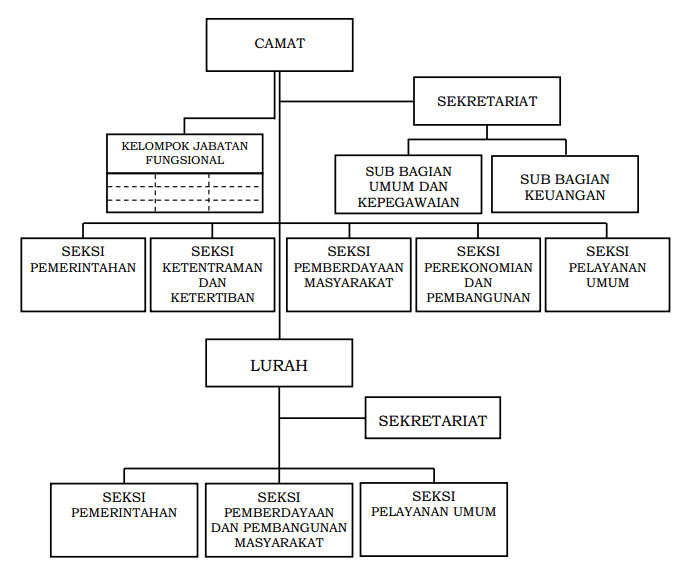 Bagan Struktur Organisasi KecamatanAdapun untuk data personil / pegawai pada Kecamatan Yosowilangun sampai dengan 31 Desember 2019 adalah sebagai berikut:Beberapa kesimpulan penting yang dapat diuraikan terkait dengan laporan keuangan Pemerintah  Kabupaten Lumajang tahun angaran 2019 sebagai berikut.Laporan Keuangan Pemerintah Kabupaten Lumajang tahun 2019 disusun untuk memenuhi beberapa peranan antara lain akuntabilitas, manajerial, transparasi dan keseimbangan antar generasi (Intergenerational Equity).Disamping sebagai pertanggungjawaban atas pelaksanaan APBD, secara umum tujuan dari penyusunan laporan keuangan tahun 2019 adalah untuk menyediakan informasi tentang:Kemampuan Pemerintah Kabupaten Lumajang dalam merealisir pendapatan dari yang dianggarkan.Realisasi pelaksanaan program dan kegiatan Pemerintah Kabupaten Lumajang berdasarkan anggaran belanja yang telah ditetapkan.Sumber-sumber pembiayaan dalam rangka menutup defisit/pemanfatan surplus anggaran.Semua aset/sumber daya ekonomis yang dikuasai  dan atau dimiliki oleh Pemerintah Kabupaten Lumajang Kewajiban(kewajiban Pemerintah Kabupaten Lumajang kepada pihak ketiga yang belum dibayar/diselesaikan sampai dengan tanggal neraca. Kekayaan bersih (Ekuitas Dana) yang dimiliki oleh Pemerintah Kabupaten Lumajang pada tanggal neraca.Sumber-sumber penerimaan kas dan setara kas selama satu periode akuntansi Penggunaan kas dan setara kas selama satu periode akuntansiSaldo kas dan setara kas pada awal dan akhir periode akuntansi.Laporan keuangan pokok Pemerintah Kabupaten Lumajang tahun 2019 terdiri:Laporan Realisasi Anggaran yang menginformasikan tentang perbandingan antara anggaran dan realisasi APBD.Laporan Operasional yang menyajikan ikhtisar sumber daya ekonomi yang menambah ekuitas dan penggunaannya yang dikelola oleh pemerintah daerah untuk kegiatan penyelenggaraan pemerintahan dalam satu periode pelaporan.Laporan Perubahan Ekuitas yang menyajikan informasi kenaikan atau penurunan ekuitas tahun pelaporan dibandingkan dengan tahun sebelumnya.Laporan Arus Kas yang menginformasikan tentang perubahan saldo kas pemerintah daerah pada awal dan akhir periode akuntansi yang tersusun ke dalam aktivitas operasi, aktivitas investasi aset non keuangan , aktivitas pembiayaan dan aktivitas non anggaran.Laporan Perubahan SAL yang menyajikan secara komparatif dengan periode sebelumnya Pos-pos Saldo Anggaran Lebih awal, Penggunaan Saldo Anggaran Lebih, Sisa Lebih/Kurang Pembiayaan Anggaran tahun berjalan, Koreksi Kesalahan Pembukuan tahun Sebelumnya, Lain-lain, Saldo Anggaran Lebih Akhir.Neraca daerah yang menginformasikan tentang posisi aset, kewajiban dan ekuitas dana pemerintah daerah pada tanggal 31 Desember 2019. serta Catatan atas Laporan Keuangan yang berisi tentang informasi atau penjelasan secara kualitatif atas enam laporan keuangan.BAB  IPENDAHULUANMaksud dan Tujuan Penyusunan Laporan KeuanganLandasan Hukum Penyusunan Laporan Keuangan Pemerintah DaerahSistematika Penulisan Catatan Atas Laporan KeuanganBAB IIIKHTISAR PENCAPAIAN TARGET KINERJA KEUANGAN SKPD Ikhtisar Realisasi Pencapaian Target Kinerja Keuangan SKPD2.1.1. Belanja Daerah2.1.2. Realisasi Pencapaian Target Kinerja Program2.1.3. Posisi KeuanganHambatan Dan Kendala Dalam Pencapaian Target Kinerja2.2.1. Masalah Sumber Daya Manusia2.2.2. Lemahnya pemahaman aparatur terhadap regulasi tentang pengelolaan keuangan dan barang daerah2.2.3. Masalah sistem pengendalian internBAB I11PENJELASAN POS-POS LAPORAN KEUANGAN PEMERINTAH DAERAH3.1.    Penjelasan Pos-pos Laporan Realisasi Anggaran3.1.1. Pendapatan Daerah 3.1.2. Belanja Daerah3.1.3. Belanja Operasi3.1.4. Pembiayaan3.2.    Penjelasan Pos-pos Neraca3.2.1. Aset 3.2.2. Kewajiban3.2.3. Ekuitas3.3.    Penjelasan Pos-pos Laporan Operasional3.3.1. Beban3.3.2. Surplus (Defisit) LO3.4.    Penjelasan Pos-pos Laporan Perubahan Ekuitas3.5.    Penjelasan Pos-pos Laporan Arus KasBAB  IVINFORMASI NON KEUANGANBAB  VPENUTUPNoJenis BelanjaAnggaranRealisasi%Sisa Anggaran1Belanja Operasi2.548.741.0032.429.767.09595.33118.973.9082Belanja Modal105.150.000104.442.00099.33708.000Jumlah Belanja2.653.891.0032.534.209.09595.49119.681.908Belanja20152017201720182019Belanja Pegawai1.040.642.8991.128.493.408353.454.540948.911.6221.296.208.376Belanja Barang dan Jasa424.094.221566.121.714814.890.763994.165.8151.133.558.719Belanja Modal569.590.27558.472.000682.863.000180.675.000104.442.000Jumlah2.034.327.3951.753.087.1221.851.208.3032.123.752.4372.534.209.095% Kenaikan63.42-13.825.6014.7219.33Program 1: Program Pelayanan Administrasi Perkantoran: Program Pelayanan Administrasi Perkantoran: Program Pelayanan Administrasi Perkantoran: Program Pelayanan Administrasi PerkantoranKegiatan 1: Pelayanan Administrasi dan Operasional Perkantoran: Pelayanan Administrasi dan Operasional Perkantoran: Pelayanan Administrasi dan Operasional Perkantoran: Pelayanan Administrasi dan Operasional PerkantoranJenis BelanjaJenis BelanjaAnggaranRealisasiKeteranganBelanja PegawaiBelanja Pegawai28.250.00028.240.000Belanja Barang & JasaBelanja Barang & Jasa373.071.000354.222.719Jumlah Kegiatan 1Jumlah Kegiatan 1401.321.000382.462.719Program 2: Program Peningkatan Sarana dan Prasarana Aparatur: Program Peningkatan Sarana dan Prasarana Aparatur: Program Peningkatan Sarana dan Prasarana Aparatur: Program Peningkatan Sarana dan Prasarana Aparatur: Program Peningkatan Sarana dan Prasarana AparaturKegiatan 1: Pembangunan/Pengadaan dan Rehabilitasi Sarana dan Prasarana Aparatur: Pembangunan/Pengadaan dan Rehabilitasi Sarana dan Prasarana Aparatur: Pembangunan/Pengadaan dan Rehabilitasi Sarana dan Prasarana Aparatur: Pembangunan/Pengadaan dan Rehabilitasi Sarana dan Prasarana Aparatur: Pembangunan/Pengadaan dan Rehabilitasi Sarana dan Prasarana AparaturJenis BelanjaJenis BelanjaJenis BelanjaAnggaranRealisasiKeteranganBelanja Barang & JasaBelanja Barang & JasaBelanja Barang & Jasa27.250.00027.060.000Belanja Modal Peralatan & MesinBelanja Modal Peralatan & MesinBelanja Modal Peralatan & Mesin90.150.00089.592.000Belanja Modal Gedung & BangunanBelanja Modal Gedung & BangunanBelanja Modal Gedung & Bangunan15.000.00014.850.000Jumlah Kegiatan 1Jumlah Kegiatan 1Jumlah Kegiatan 1132.400.000131.502.000Kegiatan 2: Pemeliharaan Rutin/Berkala Sarana dan Prasarana Aparatur: Pemeliharaan Rutin/Berkala Sarana dan Prasarana Aparatur: Pemeliharaan Rutin/Berkala Sarana dan Prasarana Aparatur: Pemeliharaan Rutin/Berkala Sarana dan Prasarana Aparatur: Pemeliharaan Rutin/Berkala Sarana dan Prasarana AparaturJenis BelanjaJenis BelanjaAnggaranAnggaranRealisasiKeteranganBelanja Barang & JasaBelanja Barang & Jasa101.491.000101.491.00092.012.600Jumlah Kegiatan 2Jumlah Kegiatan 2101.491.000101.491.00092.012.600Program 3: Program Peningkatan Pengembangan Sistem Pelaporan Capaian Kinerja dan Keuangan: Program Peningkatan Pengembangan Sistem Pelaporan Capaian Kinerja dan Keuangan: Program Peningkatan Pengembangan Sistem Pelaporan Capaian Kinerja dan Keuangan: Program Peningkatan Pengembangan Sistem Pelaporan Capaian Kinerja dan KeuanganKegiatan 1: Penyusunan Laporan Capaian Kinerja dan Ikhtisar Realisasi Kinerja SKPD /LAKIP: Penyusunan Laporan Capaian Kinerja dan Ikhtisar Realisasi Kinerja SKPD /LAKIP: Penyusunan Laporan Capaian Kinerja dan Ikhtisar Realisasi Kinerja SKPD /LAKIP: Penyusunan Laporan Capaian Kinerja dan Ikhtisar Realisasi Kinerja SKPD /LAKIPJenis BelanjaJenis BelanjaAnggaranRealisasiKeteranganBelanja PegawaiBelanja Pegawai00PAKBelanja Barang & JasaBelanja Barang & Jasa00PAKJumlah Kegiatan 1Jumlah Kegiatan 100Kegiatan 2: Penyusunan Laporan Keuangan Semesteran dan Prognosis Realisasi Anggaran: Penyusunan Laporan Keuangan Semesteran dan Prognosis Realisasi Anggaran: Penyusunan Laporan Keuangan Semesteran dan Prognosis Realisasi Anggaran: Penyusunan Laporan Keuangan Semesteran dan Prognosis Realisasi AnggaranJenis BelanjaJenis BelanjaAnggaranRealisasiKeteranganBelanja Barang & JasaBelanja Barang & Jasa1.360.0001.360.000Jumlah Kegiatan 2Jumlah Kegiatan 21.360.0001.360.000Kegiatan 3: Penyusunan Laporan Keuangan Akhir Tahun: Penyusunan Laporan Keuangan Akhir Tahun: Penyusunan Laporan Keuangan Akhir Tahun: Penyusunan Laporan Keuangan Akhir TahunJenis BelanjaJenis BelanjaAnggaranRealisasiKeteranganBelanja PegawaiBelanja Pegawai740.000740.000Belanja Barang & JasaBelanja Barang & Jasa1.720.0001.467.200Jumlah Kegiatan 3Jumlah Kegiatan 32.460.0002.207.200Kegiatan 4: Penyusunan Rencana Kerja dan Anggaran (RKA) SKPD: Penyusunan Rencana Kerja dan Anggaran (RKA) SKPD: Penyusunan Rencana Kerja dan Anggaran (RKA) SKPD: Penyusunan Rencana Kerja dan Anggaran (RKA) SKPDJenis BelanjaJenis BelanjaAnggaranRealisasiKeteranganBelanja PegawaiBelanja Pegawai3.150.0003.138.000Belanja Barang & JasaBelanja Barang & Jasa14.850.0009.708.000Jumlah Kegiatan 4Jumlah Kegiatan 418.000.00012.846.000Program 4: Program Penyelenggaraan Pemerintahan Kecamatan: Program Penyelenggaraan Pemerintahan Kecamatan: Program Penyelenggaraan Pemerintahan Kecamatan: Program Penyelenggaraan Pemerintahan Kecamatan: Program Penyelenggaraan Pemerintahan KecamatanKegiatan 1: Fasilitasi dan Koordinasi Bidang Pemerintahan: Fasilitasi dan Koordinasi Bidang Pemerintahan: Fasilitasi dan Koordinasi Bidang Pemerintahan: Fasilitasi dan Koordinasi Bidang Pemerintahan: Fasilitasi dan Koordinasi Bidang PemerintahanJenis BelanjaJenis BelanjaJenis BelanjaAnggaranRealisasiKeteranganBelanja PegawaiBelanja PegawaiBelanja Pegawai2.610.0002.568.000Belanja Barang & JasaBelanja Barang & JasaBelanja Barang & Jasa350.370.000342.759.000Jumlah Kegiatan 1Jumlah Kegiatan 1Jumlah Kegiatan 1352.980.000345.327.000Kegiatan 2Kegiatan 2: Fasilitasi dan Koordinasi Ketentraman dan Ketertiban Masyarakat: Fasilitasi dan Koordinasi Ketentraman dan Ketertiban Masyarakat: Fasilitasi dan Koordinasi Ketentraman dan Ketertiban Masyarakat: Fasilitasi dan Koordinasi Ketentraman dan Ketertiban MasyarakatJenis BelanjaJenis BelanjaJenis BelanjaAnggaranRealisasiKeteranganBelanja Barang & JasaBelanja Barang & JasaBelanja Barang & Jasa35.340.00035.340.000Jumlah Kegiatan 2Jumlah Kegiatan 2Jumlah Kegiatan 235.340.00035.340.000Kegiatan 3Kegiatan 3: Fasilitasi dan Koordinasi Pemberdayaan Masyarakat: Fasilitasi dan Koordinasi Pemberdayaan Masyarakat: Fasilitasi dan Koordinasi Pemberdayaan Masyarakat: Fasilitasi dan Koordinasi Pemberdayaan MasyarakatJenis BelanjaJenis BelanjaJenis BelanjaAnggaranRealisasiKeteranganBelanja Barang & JasaBelanja Barang & JasaBelanja Barang & Jasa201.180.000198.090.200Jumlah Kegiatan 3Jumlah Kegiatan 3Jumlah Kegiatan 3201.180.000198.090.200Kegiatan 4Kegiatan 4: Fasilitasi dan Koordinasi Bidang Perekonomian dan Pembangunan: Fasilitasi dan Koordinasi Bidang Perekonomian dan Pembangunan: Fasilitasi dan Koordinasi Bidang Perekonomian dan Pembangunan: Fasilitasi dan Koordinasi Bidang Perekonomian dan PembangunanJenis BelanjaJenis BelanjaJenis BelanjaAnggaranRealisasiKeteranganBelanja Barang & JasaBelanja Barang & JasaBelanja Barang & Jasa4.630.0004.529.000Jumlah Kegiatan 4Jumlah Kegiatan 4Jumlah Kegiatan 44.630.0004.529.000Kegiatan 5Kegiatan 5: Peningkatan Pelayanan Administrasi pada Masyarakat: Peningkatan Pelayanan Administrasi pada Masyarakat: Peningkatan Pelayanan Administrasi pada Masyarakat: Peningkatan Pelayanan Administrasi pada MasyarakatJenis BelanjaJenis BelanjaJenis BelanjaAnggaranRealisasiKeteranganBelanja PegawaiBelanja PegawaiBelanja Pegawai2.746.0002.745.000Belanja Barang & JasaBelanja Barang & JasaBelanja Barang & Jasa67.060.00067.010.000Jumlah Kegiatan 5Jumlah Kegiatan 5Jumlah Kegiatan 569.806.00069.755.000Posisi Keuangan20152016201720182019Aset1.882.379.708,941.832.307.0672.382.126.263,422.407.912.989,082.393.120.627,27Kewajiban1.686.1911.789.2626.660.28231.437.14138.211.247Ekuitas1.880.693.517,941.830.517.8052.375.465.981,42252.723.411,08179.299.714,73Jumlah Kewajiban & Ekuitas1.882.379.708,941.832.307.0672.382.126.263,422.407.912.989,082.393.120.627,27Belanja DaerahAnggaran  TA 2019(Rp)Realisasi TA 2019(Rp)Realisasi TA 2018(Rp)Belanja Daerah2.653.891.0032.534.209.0952.123.752.437Belanja OperasiAnggaran TA 2019(Rp)Realisasi TA 2019(Rp)Realisasi TA 2018(Rp)Belanja Operasi2.548.741.0032.429.767.0951.950.377.437No.Belanja OperasiAnggaran 2019Realisasi 2019%Realisasi 20181Belanja Pegawai1.370.419.0031.296.208.376948.911.6222Belanja Barang dan Jasa1.178.322.0001.133.558.7191.001.465.815Jumlah2.548.741.0032.429.767.0951.950.377.437Belanja PegawaiAnggaran TA 2019(Rp)Realisasi TA 2019(Rp)Realisasi TA 2018(Rp)Belanja Pegawai1.370.419.0031.296.208.376948.911.622No.Rincian Belanja PegawaiAnggaran  2019Realisasi 2019%Realisasi 2018BELANJA TIDAK LANGSUNG1Gaji pokok PNS / uang representasi694.811.447691.512.17699,53511.996.8192Tunjangan keluarga75.841.03271.915.30494,8249.679.9063Tunjangan jabatan80.485.00074.960.00093,1456.160.0004Tunjangan fungsional umum16.222.10016.220.00099,9911.875.0005Tunjangan beras36.550.75236.137.58098,8727.374.7606Tunjangan PPh/tunjangan khusus932.246624.70967,0107Pembulatan gaji16.7039.08554,397.1308Iuran jaminan kecelakaan kerja dan jaminan kematian6.486.6485.656.65287,204.020.1359Tambahan penghasilan berdasarkan beban kerja421.577.075361.741.87085,8166.661.08710Tunjangan uang makan00056.457.785Jumlah belanja pegawai tidak langsung1.332.923.0031.258.777.37694,44784.232.622BELANJA LANGSUNG1Honorarium PNS14.340.00014.340.00010077.915.0002Honorarium Non PNS0003Uang lembur PNS23.156.00023.091.00099,7285.564.000Jumlah Belanja Pegawai Langsung37.496.00037.431.00099,83164.679.000Jumah Belanja Pegawai1.370.419.0031.296.208.37694,58948.911.622Belanja Barang dan JasaAnggaran  TA 2019(Rp)Realisasi  TA 2019(Rp)Realisasi  TA 2018(Rp)Belanja Barang dan Jasa1.178.322.0001.133.558.7191.001.465.815NoBelanja Barang dan JasaAnggaran 2019Realisasi 2019Realisasi 20181Belanja Persediaan317.303.000307.338.865320.642.6252Belanja Jasa628.688.000618.922.254498.697.4903Belanja Pemeliharaan83.491.00074.012.60045.445.7004Belanja Perjalanan Dinas121.590.000106.225.000136.680.0005Belanja Alat Rumah Tangga27.250.00027.060.0000Jumlah1.178.322.0001.133.558.7191.001.465.815No.Belanja PersediaanAnggaranRealisasi1Belanja alat tulis kantor49.515.00049.492.4652Belanja alat listrik dan elektronik (lampu pijar, bateray kering)4.512.0004.274.0003Belanja perangko, materai, dan benda pos lainnya2.160.0001.761.0004Belanja peralatan kebersihan dan bahan pembersih4.626.0004 626 0005Belanja umbul-umbul/bendera1.700.0001.700.0006Belanja cetak5.150.0005.150.0007Belanja penggandaan/foto copy/penjilidan/penyampulan15.090.00013.444.4008Belanja makanan dan minuman rapat50.550.00045.690.0009Belanja makanan dan minuman tamu14.400.00012.410.00010Belanja makanan dan minuman kegiatan tertentu87.950.00087.141.00011Belanja pakaian batik tradisional9.450.0009.450.00012Belanja pakaian olah raga14.900.00014.900.00013Belanja pakaian seragam52.500.00052.500.00014Belanja hadiah uang tunai4.800.0004.800.000Jumlah317.303.000307.338.865No.Belanja jasaAnggaranRealisasi1Belanja telepon4.200.0001.425.1832Belanja listrik20.400.00017.791.6143Belanja kawat/faksimili/internet18.166.80017.352.6574Belanja dekorasi3.400.0003.369.0005Belanja jasa promosi/publikasi/advertising3.000.0002.994.0006Belanja penggantian transport45.050.00043.800.0007Belanja jasa instruktur/narasumber/tenaga ahli9.200.0009.200.0008Belanja jasa pendukung kegiatan200.000200.0009Belanja jasa juri/wasit1.500.0001.500.00010Belanja premi asuransi ketenagakerjaan2.851.2002.604.80011Belanja sewa sarana mobilitas darat1.500.0001.500.00012Belanja sewa tenda dan perlengkapannya013Belanja upah/ongkos tenaga kerja bulanan498.000.000498.065.00014Belanja tambahan upah tenaga kerja bulanan21.220.00019.120.000Jumlah628.688.000618.922.254No.Belanja PemeliharaanAnggaranRealisasi1Belanja bahan bakar minyak dan pelumas29.720.00024.691.2002Belanja jasa servis dan penggantian suku cadang31.472.00031.448.5003Belanja STNK kendaraan dinas/operasional3.100.0001.539.9004Belanja pemeliharaan alat pendingin5.000.0002.350.0005Belanja pemeliharaan personal komputer4.900.0004.820.0006Belanja pemeliharaan peralatan personal komputer2.500.0002.365.0007Belanja pemeliharaan bangunan gedung kantor6.799.0006.798.000Jumlah83.491.00074.012.600No.Belanja Perjalanan DinasAnggaranRealisasi1Belanja perjalanan dinas dalam daerah95.590.00084.150.0002Belanja perjalanan dinas luar daerah26.000.00022.075.000Jumlah121.590.000106.225.000No.Belanja Alat Rumah TanggaAnggaranRealisasi1Belanja meubelair23.750.00023.650.0002Belanja alat pengukur waktu800.000770.0003Belanja alat pendingin1.800.0001.760.0004Belanja home use900.000880.000Jumlah27.250.00027.060.000Belanja ModalAnggaran  TA 2019(Rp)Realisasi  TA 2019(Rp)Realisasi  TA 2018(Rp)Belanja Modal105.150.000104.442.000180.675.000NoJenis Belanja ModalAnggaran 2019Realisasi 2019%Realisasi 20181Belanja Modal Peralatan dan Mesin90.150.00089.592.00099,3888.525.0002Belanja Modal Gedung dan Bangunan15.000.00014.850.00099,0092.150.000Jumlah105.150.000104.442.000180.675.000No.Belanja Modal Peralatan dan MesinAnggaranRealisasi1Belanja modal pompa650.000650.0002Belanja modal alat penyimpanan perlengkapan kantor15.000.00014.982.0003Belanja modal meubelair14.000.00013.915.0004Belanja modal alat pendingin8.000.0007.920.0005Belanja modal home use16.000.00015.895.0006Belanja modal alat pemadam kebakaran5.000.0004.950.0007Belanja modal personal komputer14.000.00013.860.0008Belanja modal peralatan personal komputer8.000.0007.920.0009Belanja modal meja kerja pejabat6.500.0006.500.00010Belanja modal alat komunikasi telephone3.000.0003.000.000Jumlah89.250.00088.525.000No.Belanja Modal Peralatan dan MesinAnggaranRealisasi1Belanja modal bangunan gedung kantor15.000.00014.850.000Jumlah15.000.00014.850.000Keterangan31 Desember 201931 Desember 2018Kas di bendahara pengeluaran00Kas lainnya00Piutang pajak00Piutang retribusi00Penyisihan Piutang Tak Tertagih00Biaya Dibayar Dimuka00Persediaan2.327.1601.011.000Jumlah2.327.1601.011.000a.  Persediaan31 Desember 2019(Rp)31 Desember 2018(Rp)a.  Persediaan2.327.1601.011.000No.UraianJumlahJumlah1Persediaan per 31 Desember 20181.011.0002Koreksi tahun berjalan atas persediaan awal 03Saldo persediaan setelah koreksi (1+2)1.011.0004Ditambah :5Belanja Persediaan LRA 2019301.750.8656Belanja Persediaan belum dibayar (utang belanja)07Jumlah tambahan persediaan (5+6)301.750.8658Dikurangi :9Pembayaran utang belanja persediaan  LRA 2017010Pengeluaran hibah persediaan011Jumlah tambahan persediaan bersih (11+12)012Jumlah persediaan yang siap digunakan301.750.86513Beban Persediaan (lihat Laporan Operasional)- 299.423.70514Persediaan tahun 2019 (12+13)2.327.160NoPersediaan201920181Persediaan Alat Tulis Kantor2.239.160931.0002Persediaan Barang cetakan003Persediaan Materai24.00021.0004Persediaan Alat kebersihan dan Bahan Pembersih64.00059.000Jumlah2.327.1601.011.000Aset Tetap31 Desember 2019(Rp)31 Desember 2018(Rp)Aset Tetap2.298.531.267,272.310.678.443,48No.UraianSaldo AwalKoreksiMutasiMutasiSaldoNo.Uraian31 Des 2018KoreksiBertambahBerkurang31 Des 201912345671Tanah521.666.667521.666.6672Peralatan dan Mesin661.676.27589.592.000751.268.2753Gedung dan Bangunan1.917.174.93814.850.0001.932.024.9384Akumulasi Penyusutan(789.839.436,52)(116.589.176,21)(906.428.612,73)Jumlah2.310.678.443,4812.147.176,212.298.531.267,2731 Desember 2019(Rp)31 Desember 2018(Rp)Tanah521.666.667521.666.667NoUraianSaldo AwalKoreksiMutasiMutasiSaldoNoUraian31 Des 2018KoreksiBertambahBerkurang31 Des 201912345671Tanah521.666.667000521.666.667Jumlah521.666.667000521.666.667Peralatan dan Mesin31 Desember 2019(Rp)31 Desember 2018(Rp)Peralatan dan Mesin751.268.275661.676.275NoPeralatan dan mesinSaldo AwalKoreksiMutasiMutasiSaldoNoPeralatan dan mesin31 Des 2018KoreksiBertambahBerkurang31 Des 201812345671Alat-alat Besar10.650.0000650.000011.300.0002Alat-alat Angkutan 239.556.000000239.556.0005Alat-alat Kantor dan Rumah Tangga400.670.275085.942.0000485.962.2756Alat-alat Studio dan Komunikasi11.450.00003.000.000014.450.000Jumlah661.676.275089.592.0000751.268.275Gedung dan Bangunan31 Desember 2019(Rp)31 Desember 2018(Rp)Gedung dan Bangunan1.932.024.9381.917.174.938NoGedung dan BangunanSaldo AwalKoreksiMutasiMutasiSaldoNoGedung dan Bangunan31 Des 2018KoreksiBertambahBerkurang31 Des 20191Bangunan Gedung1.917.174.938014.850.00001.932.024.938Jumlah1.917.174.938014.850.00001.932.024.938Utang Belanja 31 Desember 2019(Rp)31 Desember 2018(Rp)Utang Belanja 38.211.24731.437.141NoJenis Utang31 Des 2018Penambahan 2019Pengurangan 201931 Des 20191Utang Belanja pegawai28.437.46133.429.57828.437.46133.429.5782Utang Belanja Jasa2.999.6804.781.6692.999.6804.781.669Jumlah31.437.14138.211.24731.437.14138.211.247NoJenis Utang31 Des 2018Penambahan 2019Pengurangan 201931 Des 20181Jasa telepon163.064159.147163.064159.1472Jasa listrik1.452.6301.639.5221.452.6301.639.5223Jasa internet1.383.9862.983.0001.383.9862.983.000Jumlah2.999.6804.781.6692.999.6804.781.669Ekuitas31 Desember 2019(Rp)31 Desember 2018(Rp)Ekuitas2.393.120.627,272.407.456.643,48NoAkun31 Desember 201931 Desember 20181Jumlah Aset2.393.120.627,272.407.456.643,482Jumlah Kewajiban38.211.24731.437.1413Ekuitas (1(2)2.393.120.627,272.407.456.643,48NoUraian20192018NoUraian201920181Ekuitas Awal2.376.019.502,482.376.019.502,482Surplus (Defisit) LO(2.555.319.217,21)03Dampak kumulatif perubahan kebiajakan akuntansi / kesalahan mendasar04EKUITAS AKHIR(179.299.714,73)2.376.019.502,48Beban Pegawai-LO31 Desember 2019(Rp)31 Desember 2018(Rp)Beban Pegawai-LO1.301.200.493974.386.130BEBAN PEGAWAI(Rp.)(Rp.)Belanja Tidak Langsung Pegawai Dari LRA1.258.777.376Belanja Langsung Pegawai Dari LRA37.431.000Utang Belanja Pegawai  yang  menambah beban Tahun 2019 33.429.578(+)Jumlah Belanja Pegawai1.329.637.954Utang Belanja Pegawai  yang  menambah beban Tahun 2019 yang dibayarkan di 2019    28.437.461Jumlah Pengurangan Beban(-)    28.437.461Beban Pegawai  – LO1.301.200.493Uraian2019(Rp.)2018(Rp.)Beban Pegawai Belanja Tidak LangsungGaji pokok PNS / uang representasi691.512.176509.033.866Tunjangan keluarga71.915.30449.679.906Tunjangan jabatan74.960.00056.160.000Tunjangan fungsional umum16.220.00011.875.000Tunjangan beras36.137.58027.374.760Tunjangan PPh/tunjangan khusus624.7090Pembulatan gaji9.0857.130Iuran Jaminan Kecelakaan Kerja dan Jaminan Kematian5.656.6524.020.135Tunjangan uang makan056.457.785Tambahan penghasilan berdasarkan beban kerja366.733.98795.098.548Beban Pegawai Belanja LangsungHonorarium tim teknis kegiatan03.900.000Honorarium pengadaan barang/jasa2.100.0002.100.000Honorarium penanggung jawab pengelola keuangan038.640.000Honorarium penyimpan dan pengurus barang2.100.000      4,200,000 Honorarium penerima hasil pekerjaan1.800.0003,600,000 Honorarium petugas SIAK8.340.000     6,875,000 Honorarium tim verifikasi APBDesa0      18,600,000 Honorarium tim teknis kegiatan0  1,200,000 Uang lembur PNS23.091.00085.564.000Jumlah Belanja Pegawai LO1.301.200.493974.386.130Beban Barang dan Jasa-LO31 Desember 2019(Rp)31 Desember 2018(Rp)Beban Barang dan Jasa-LO1.134.024.5481.000.924.728URAIAN(Rp.)(Rp.)Persediaan awal 1 Januari 20191.011.000Belanja Barang dan Jasa dari LRA1.133.558.719Utang belanja yang menambah beban Jasa4.781.669Koreksi Persediaan Awal-Kurang Catat0Belanja Modal yang tidak menambah Aset Tetap0(+)Jumlah Barang/Jasa Yang Tersedia1.139.351.388Persediaan 31 Desember 2019       2.327.160 Utang belanja  yang  menambah beban Tahun 2018 Yang dibayarkan di 20192.999.680Koreksi Persediaan-Lebih Catat0 Jumlah Pengurangan Beban(-)5.326.840Beban Barang/Jasa – LO1.134.024.548NoBeban Barang dan JasaTahun 2019Tahun 20181Beban Bahan Pakai habis60.537.30573,823,000 Beban alat tulis kantor48.184.30557,821,500 Beban alat listrik dan elektronik (lampu pijar, bateray kering)4.274.0004,700,000 Beban perangko, materai, dan benda pos lainnya1.758.0001,820,500 Beban peralatan kebersihan dan bahan pembersih4.621.0003,731,000 Beban umbul-umbul/bendera1.700.0005,750,000 2Beban Jasa Kantor99.414.443191,308,194 Beban telepon1.421.2663,032,041 Beban listrik17.978.50617,738,439 Beban kawat/faksimili/internet18.951.67111,907,464 Beban dekorasi3.369.0002,430,000 Beban jasa promosi/publikasi/advertising2.994.0001,950,250 Beban penggantian transport43.800.000148,350,000 Beban jasa instruktur/narasumber/tenaga ahli9.200.0005,900,000 Beban jasa pendukung kegiatan200.0000Beban jasa juri/wasit1.500.00003Beban Premi Asuransi2.604.8002,511,647 Beban premi asuransi ketenagakerjaan2.604.8002,511,647 4Beban Perawatan Kendaraan Bermotor57.679.60030,153,700 Beban bahan bakar minyak dan pelumas24.691.20015,806,800 Beban jasa servis dan penggantian suku cadang31.448.50012,677,000 Beban STNK kendaraan dinas/operasional1.539.9001,669,900 5Beban Cetak dan Penggandaan18.594.40019,052,125 Beban cetak5.150.0004,505,000 Beban penggandaan/foto copy/penjilidan/penyampulan13.444.40014,547,125 6Beban Sewa Sarana Mobilitas1.500.0001,800,000 Beban sewa sarana mobilitas darat1.500.0001,800,000 7Beban Sewa Perlengkapan dan Peralatan01,500,000 Beban sewa tenda dan perlengkapannya01,500,000 8Beban Makanan dan Minuman145.241.000202,305,000 Beban makanan dan minuman rapat45.690.000136,887,000 Beban makanan dan minuman tamu12.410.00018,423,000 Beban makanan dan minuman kegiatan tertentu87.141.00046,995,000 9Beban Pakaian Khusus Hari-hari Tertentu76.850.00029,125,000 Beban pakaian batik tradisional9.450.0000Beban pakaian olah raga14.900.00021,625,000 Beban pakaian seragam07,500,000 Beban pakaian kegiatan tertentu52.500.000010Beban Perjalanan Dinas106.290.000129,380,000 Beban perjalanan dinas dalam daerah84.215.00070,910,000 Beban perjalanan dinas luar daerah22.075.00058,470,000 11Beban Upah/Ongkos Tenaga Kerja517.120.000300,880,000 Beban upah/ongkos tenaga kerja bulanan498.000.000288,000,000 Beban tambahan upah tenaga kerja bulanan19.120.00012,880,000 12Beban Barang Yang Akan Diserahkan Kepada Masyarakat4.800.0000Beban hadiah uang tunai4.800.000013Beban Alat Rumah Tangga27.060.0000Beban meubelair23.650.0000Beban alat pengukur waktu770.0000Beban alat pendingin1.760.0000Beban home use880.000014Beban Bangunan Gedung Tempat Kerja03,794,062 Beban bangunan gedung instalasi03,794,062 15Beban Bangunan Gedung Tempat Tinggal06,767,000 Beban rumah negara golongan I06,767,000 16Beban Pemeliharaan Alat Rumah Tangga2.350.0002,855,000 Beban pemeliharaan alat pendingin2.350.0002,855,000 17Beban Pemeliharaan Komputer7.185.0005,670,000 Beban pemeliharaan personal komputer4.820.0003,440,000 Beban pemeliharaan peralatan personal komputer2.365.0001,240,000 Beban pemeliharaan peralatan jaringan0990,000 18Beban Pemeliharaan Bangunan Gedung Tempat Kerja6.798.0000Beban pemeliharaan bangunan gedung kantor6.798.0000Jumlah1.134.024.5481,000,924,728NoBeban PersediaanTahun 20191Beban Bahan Pakai habis   60,537,305 Beban alat tulis kantor48,184,305 Beban alat listrik dan elektronik (lampu pijar, bateray kering)4,274,000 Beban perangko, materai, dan benda pos lainnya1,758,000 Beban peralatan kebersihan dan bahan pembersih4,621,000 Beban umbul-umbul/bendera1,700,000 2Beban Cetak dan Penggandaan18,594,400 Beban cetak5,150,000 Beban penggandaan/foto copy/penjilidan/penyampulan13,444,400 3Beban Makanan dan Minuman145,241,000 Beban makanan dan minuman rapat45,690,000 Beban makanan dan minuman tamu12,410,000 Beban makanan dan minuman kegiatan tertentu87,141,000 4Beban Pakaian Khusus Hari-hari Tertentu76,850,000 Beban pakaian batik tradisional9,450,000 Beban pakaian olah raga14,900,000 Beban pakaian seragam- Beban pakaian kegiatan tertentu52,500,000 5Beban Barang Yang Akan Diserahkan Kepada Masyarakat4,800,000 Beban hadiah uang tunai4,800,000 Jumlah306,022,705 Beban Penyusutan31 Desember 2019(Rp)31 Desember 2018(Rp)Beban Penyusutan116.589.176,21108,866,851.71Keterangan20192018Beban Penyusutan Aset TetapBeban Penyusutan Peralatan Dan Mesin78.316.635,0070.009.385,00Beban Penyusutan Gedung Dan Bangunan38.272.541,2138.866.466,71Jumlah116.589.176,21108,866,851.71Surplus (Defisit) LO31 Desember 2019(Rp)31 Desember 2018(Rp)Surplus (Defisit) LO(2.555.319.217,21)(2,084,196,216.91)NoSurplus (defisit)201920181Surplus (Defisit) Kegiatan Operasi(2.551.814.217,21)(2,084,196,216.91)2Surplus (Defisit) Non  Operasi(3.505.000,00)03Pos Luar Biasa00Jumlah(2.555.319.217,21)(2,084,196,216.91)Ekuitas Akhir31 Desember 201931 Desember 2018Ekuitas AkhirRp. (179.299.714,73)Rp. 2.376.019.502,48No.Uraian201920181Ekuitas Awal2.376.019.502,482.376.019.502,482Surplus / Defisit – LO(2.555.319.217,21)03Dampak Kumulatif Koreksi Nilai Persediaan004Dampak Kumulatif  Revaluasi Aset Tetap005Ekuitas SAL006Penyesuaian Ekuitas007RK – PPKD008Ekuitas Akhir(179.299.714,73)2.376.019.502,48Arus Keluar Kas Aktivitas Operasi31 Desember 2019(Rp)31 Desember 2018(Rp)Arus Keluar Kas Aktivitas Operasi(2.429.767.095)(1.943.077.437)NoUraian201920181Pembayaran Pegawai1.296.208.376948.911.6222Pembayaran Barang1.133.558.719994.165.815Jumlah Arus Keluar KasJumlah Arus Keluar Kas2.429.767.0951.168.345.303Arus Kas Bersih dari Aktivitas OperasiArus Kas Bersih dari Aktivitas Operasi(2.429.767.095)(1.168.345.303)Arus Keluar Kas Aktivitas Investasi31 Desember 2019(Rp)31 Desember 2018(Rp)Arus Keluar Kas Aktivitas Investasi(104.442.000)(180.675.000)NoUraian201920181Perolehan Peralatan dan Mesin89.592.00088.525.0002Perolehan Gedung dan Bangunan14.850.00092.150.000Jumlah Arus Keluar KasJumlah Arus Keluar Kas104.442.000682.863.000Arus Kas Bersih dari Aktivitas OperasiArus Kas Bersih dari Aktivitas Operasi(104.442.000)(682.863.000)Desa Darungan;Desa Kraton;Desa Wotgalih;Desa Tunjungrejo;Desa Yosowilangun Kidul;Desa Yosowilangun Lor;Desa Krai;Desa Karanganyar;Desa Karangrejo;Desa Munder;Desa Kebonsari; danDesa KalipepeNoNamaNIP/Status KepegawaianPangkat/Golongan RuangJabatanPendidikan1INDRIONO KRISHNA MURTI, AP.19730702 199311 1 001(PNS)Pembina Tk. I(IV/b)CamatS-12SOLIKIN, SP.19631117 198802 1 002(PNS)Pembina(IV/b)Sekretaris KecamatanS-13SUMAR’IT, SPd.19660114 198603 1 006(PNS)Penata(III/c)Kasi PemerintahanS-14ENDRIK SUNARIYADI, SH.19640201 198503 1 016(PNS)Penata Tk. I (III/d)Kasi Pemberdayaan MayarakatS-15SRI WAHYUNINGSIH19670609 199006 2 001(PNS)Penata(III/c)Kasi Pelayanan UmumSLTA6SUSONGKO19640304 199103 1 013(PNS)Penata Tk. I(III/d)Kasi Perekonomian dan PembangunanSLTA7Kasi Ketentraman dan Ketertiban8RACHMAD SETYAWAN, S.AP.19740102 199602 1 001(PNS)Penata Muda Tk.I(III/b)Kasubag. Umum dan KepegawaianS-19SLAMET BUDIHARSO, SH.19752411 199803 1 004(PNS)Penata Muda Tk.I(III/b)Kasubag. KeuanganS-110REDI NURCAHYONO19780426 200801 1 012(PNS)Pengatur(II/c)Staf Subag. KeuanganSLTA11JOHAN ADI SANJAYA19751102 200701 019(PNS)Pengatur(II/c)Staf Kasi Pemberdayaan MasyarakatSLTA12TJATUR AL RAHMAN19710621 201001 1 005(PNS)Pengatur (II/c)Staf  Kasi PemerintahanSLTA13MU’AROMAH19760201 200701 2 013(PNS)Pengatur Tk.I(II/d)Staf Subag. Umum dan KepegawaianSLTA14DHIAN SULISTYO RINI19781209 200801 2 014(PNS)Pengatur (II/c)Staf Subag. Umum dan KepegawaianSLTA15EVA AGUSTINA DWI HARDIANI Non PNS-TenagaAdministrasi PelayananS-116ANISA RIZKY Non PNS-Tenaga AdministrasiAkuntansiS-117RULLY FARADILLA AGUSTIN Non PNS-Tenaga Pembantu KesekretariatanS-118MASTONO Non PNS-Tenaga Adminduk dan PertanahanSLTA19SULASTRI Non PNS-Tenaga Pembantu KesekretariatanSLTA20RIZKI MEILINA Non PNS-Tenaga Administrasi KeuanganSLTA21MAKMUR MAHENDRA Non PNS-Tenaga / operator SIAKSLTA22APRILIANA WULAN PUSPITASARI Non PNS-Tenaga Administrasi kependudukanSLTA23AROFIQ AMRULLAH Non PNS-Pengemudi / SupirSLTA25SUGIANTO WAHYU Non PNS-Penjaga malam kantorSLTA26FATKHUR ROKHIM Non PNS-Tenaga KebersihanSDLumajang, 31 Desember 2019CAMAT  YOSOWILANGUN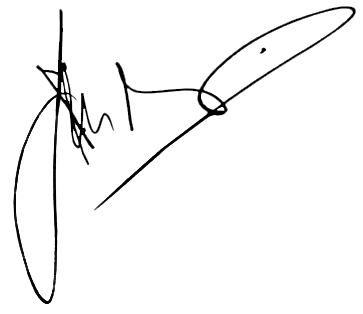 INDRIONO KRISHNA MURTI, AP.Pembina Tingkat INIP. 19730702 199311 1 001